Gilford Planning Board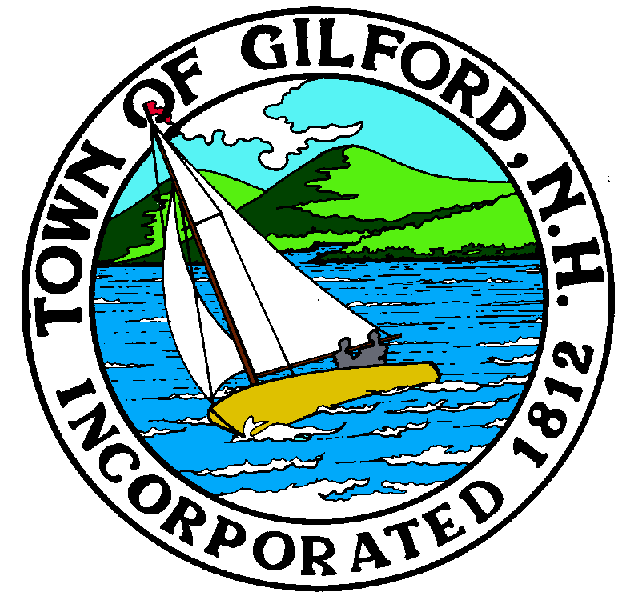 AgendaMonday, October 4, 2021Gilford Town Hall Conference Room A47 Cherry Valley RoadGilford, NH  032497:00 P.M.The Gilford Planning Board will hold a meeting on Monday, October 4, 2021 at 7:00 p.m. in Conference Room A of the Gilford Town Hall to consider the items listed below.  Anyone interested is invited to attend.*You may join the meeting with a computer, tablet, or smartphone via GoToMeeting at https://global.gotomeeting.com/join/206981941,or dial in using a Phone at:  (571) 317-3112 with Access Code:  206-981-941.Remote participation is provided as a courtesy.  Should there be technical difficulties with the Town’s system, the meeting/hearing will not be adjourned.1.	Discussion Items ●	Possible 2022 Zoning Ordinance Amendments2.	Other Business●	Voluntary Lot Merger3.	Minutes 4.	AdjournmentIf you have questions or wish to obtain further information, please contact the Town of Gilford Department of Planning and Land Use at (603) 527-4727, or stop by the DPLU office at the Gilford Town Hall, 47 Cherry Valley Road, Gilford,New Hampshire 03249. 